Приложение 2к Порядку проведения идентификации и регистрации крупного рогатого скота, свиней, овец и коз на территории Донецкой Народной Республики(пункты 3.3, 3.6)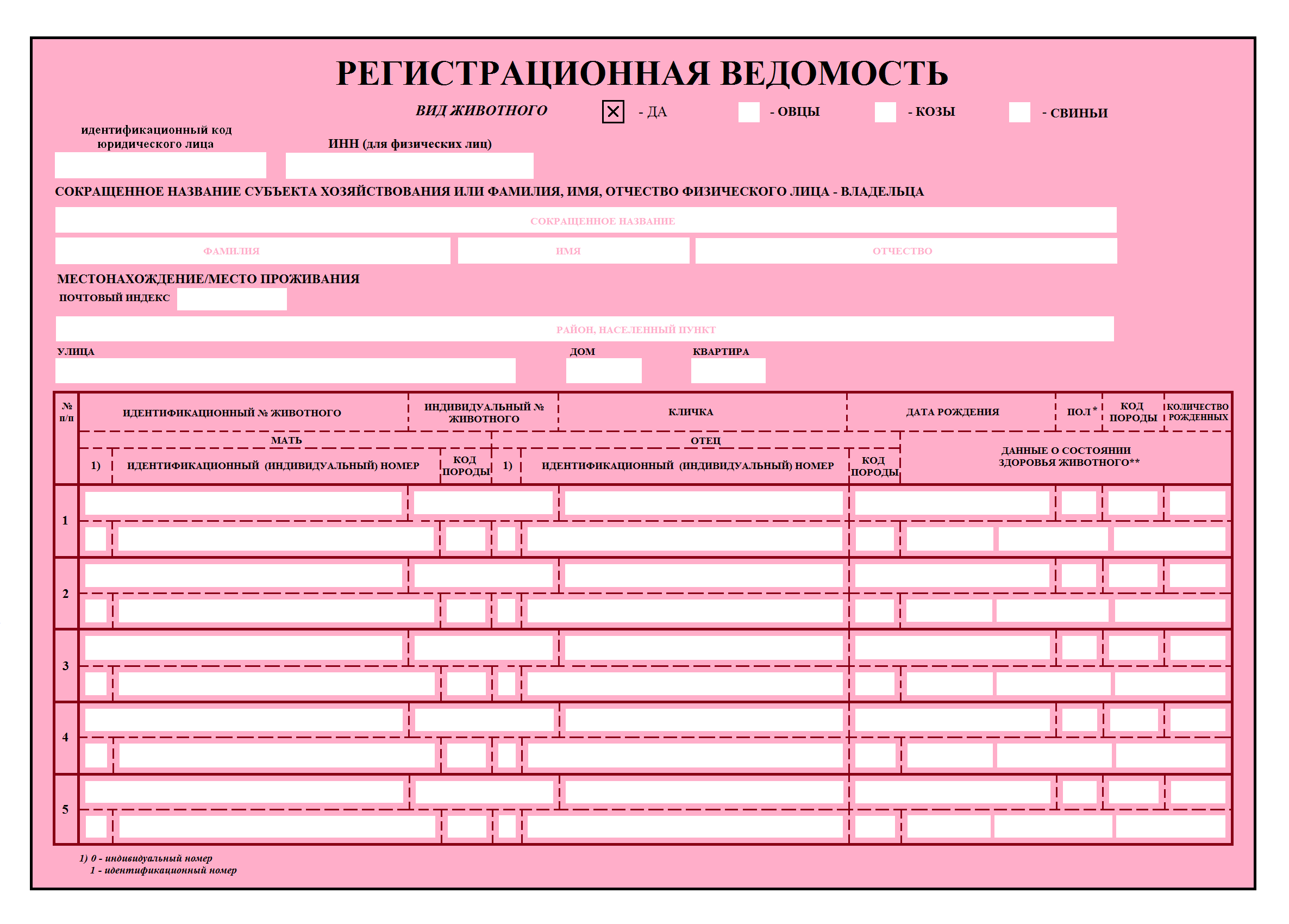 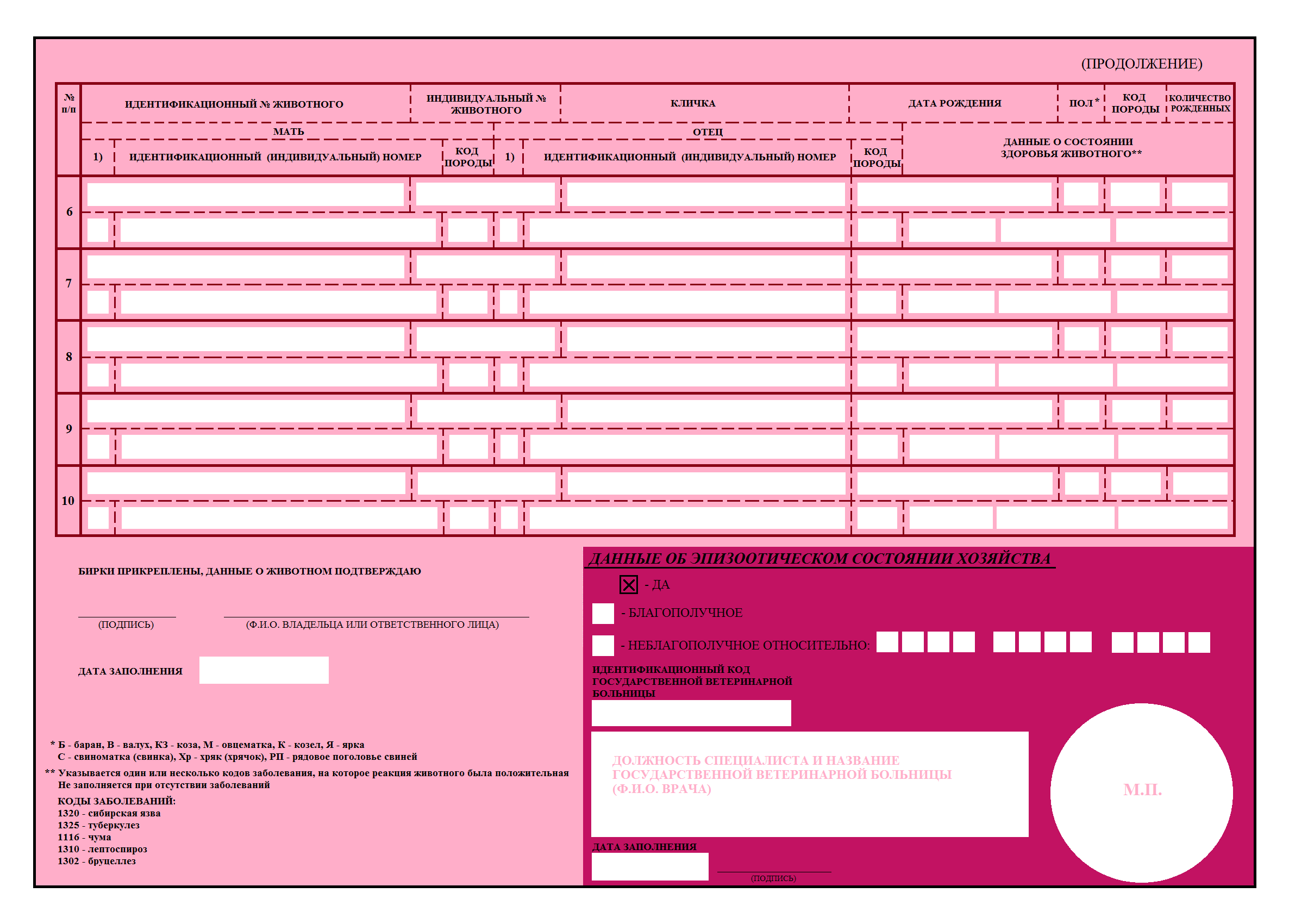 